Publicado en Madrid el 06/04/2020 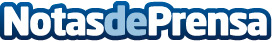 Ya están disponibles los Euros-Cione del primer trimestre de 2020El sistema de facturación centralizado, permite que los rápeles de descuento y aplazamientos en los pagos de la factura beneficien a toda la actividad de la ópticaDatos de contacto:Javier Bravo606411053Nota de prensa publicada en: https://www.notasdeprensa.es/ya-estan-disponibles-los-euros-cione-del Categorias: Nacional Medicina Franquicias Finanzas Solidaridad y cooperación Recursos humanos Consumo http://www.notasdeprensa.es